КВАРТАЛНО ИСТРАЖИВАЊЕ О ВАЗДУШНОМ САОБРАЋАЈУЗа ______ квартал 2020. године  Обавеза давања података темељи се на члану 26. а казнене одредбе за одбијање давања података или давање непотпуних 
и нетачних података на члану 52. Закона о званичној статистици („Сл. гласник РС“, бр. 104/2009). Подаци ће бити коришћени искључиво у статистичке сврхе и неће бити објављивани као појединачни. 
Сви подаци имају карактер пословне тајне.УПУТСТВО ЗА САСТАВЉАЊЕ ИЗВЕШТАЈАТабела 1а. Превоз путника, линијскиЛинијски превоз се обавља на утврђеним линијама по реду летења и објављеним тарифама.Путник је свако лице које је набавило возну карту или одговарајућу возну исправу и ушло у ваздухопловно средство (авион) са циљем да се превезе до места опредељења.Путнички километар (pkm) је јединица мере и представља превоз једног путника на растојању од 1 километра. На пример, ако се један путник превози на растојању од 250 km, остварено је 250*1=250 pkm. Ако се два путника превозе на растојању од 250 km, остварено је 2*250 = 500 pkm.Унутрашњи превоз путника односи се на превоз путника између места укрцаја и искрцаја путника при чему се оба места налазе унутар граница наше земље. Превоз у унутрашњем саобраћју може се појавити на међународној линији уколико авион по прелету државне границе слеће на два домаћа аеродрома између којих се обавља превоз путника као и на унутрашњој линији.Међународни превоз путника односи се на превоз путника  за иностранство, из иностранства и превоз путника између страних аеродрома.Табела 1б. Превоз путника, Charter (по уговору)Charter (по уговору) превоз се обавља по уговору који се одвија ван редовног реда летења.Табела 2. Превоз теретаТонски километар (tkm)  је јединица мере и представља превоз једне тоне терета на растојању од 1 километра. На пример, ако се једна тона терета превози на растојању од 250km, остварено је 250*1=250 tkm. Ако се пет тона терета превози на растојању од 250 km, остварено је 5*250=1250 tkm.Са географског становишта места утовара и истовара терета, превоз се дели на унутрашњи и међународни превоз.Унутрашњи превоз подразумева превоз терета на унутрашњим и међународним линијама унутар наше земље.Међународни превоз односи се на превоз терета за иностранство – извоз, из иностранства – увоз и превоз између страних аеродрома.Табела 3. Искоришћење превозних средставаПређени километри – укупно исказује се укупан пређени пут авиона у току извештајног периода без обзира да ли је вожња била у функцији превоза или није.Потрошено гориво представља количину течних горива (керозина) која је утрошена за летење авиона без обзира да ли је летење било у функцији превоза или одласка на сервис. Утрошак течних горива која служе само за потребе пословног субјекта не исказују се у овом извештају.Запослени су сви радници који раде у пословном субјекту за ваздушни саобраћај, укључујући и власнике који у њему раде, партнере који обављају сталну делатност у пословном субјекту, као и особе које раде ван пословног субјекта али су радним уговором везане за исто и директно примају накнаду од пословног субјекта без обзира да ли раде пуно или краће време од пуног радног времена. Ученици школа који обављају праксу у пословном субјекту не обухватају се у категорији запослених особа.Датум  ________________ 2020. годинеШтампано у Републичком заводу за статистикуwww.stat.gov.rsОбразац СВ/Т-11РЕПУБЛИКА СРБИЈАЗакон о званичној статистици
„Службени гласник РС“, број 104/09.Републички завод за статистикуЗакон о званичној статистици
„Службени гласник РС“, број 104/09.Шифра истраживања: 013050ПОДАЦИ ЗА ЈЕДИНИЦУ ЗА КОЈУ СЕ ПОДНОСИ ИЗВЕШТАЈПОДАЦИ ЗА ЈЕДИНИЦУ ЗА КОЈУ СЕ ПОДНОСИ ИЗВЕШТАЈПОДАЦИ ЗА ЈЕДИНИЦУ ЗА КОЈУ СЕ ПОДНОСИ ИЗВЕШТАЈПОДАЦИ ЗА ЈЕДИНИЦУ ЗА КОЈУ СЕ ПОДНОСИ ИЗВЕШТАЈПОДАЦИ ЗА ЈЕДИНИЦУ ЗА КОЈУ СЕ ПОДНОСИ ИЗВЕШТАЈПОДАЦИ ЗА ЈЕДИНИЦУ ЗА КОЈУ СЕ ПОДНОСИ ИЗВЕШТАЈПОДАЦИ ЗА ЈЕДИНИЦУ ЗА КОЈУ СЕ ПОДНОСИ ИЗВЕШТАЈПОДАЦИ ЗА ЈЕДИНИЦУ ЗА КОЈУ СЕ ПОДНОСИ ИЗВЕШТАЈПОДАЦИ ЗА ЈЕДИНИЦУ ЗА КОЈУ СЕ ПОДНОСИ ИЗВЕШТАЈПОДАЦИ ЗА ЈЕДИНИЦУ ЗА КОЈУ СЕ ПОДНОСИ ИЗВЕШТАЈПОДАЦИ ЗА ЈЕДИНИЦУ ЗА КОЈУ СЕ ПОДНОСИ ИЗВЕШТАЈПОДАЦИ ЗА ЈЕДИНИЦУ ЗА КОЈУ СЕ ПОДНОСИ ИЗВЕШТАЈПОДАЦИ ЗА ЈЕДИНИЦУ ЗА КОЈУ СЕ ПОДНОСИ ИЗВЕШТАЈПОДАЦИ ЗА ЈЕДИНИЦУ ЗА КОЈУ СЕ ПОДНОСИ ИЗВЕШТАЈа)Назив (фирма)Назив (фирма)Назив (фирма)Назив (фирма)(Пословна, обрачунска, радна и друга јединица уписује фирму-назив у чијем је саставу и свој назив)(Пословна, обрачунска, радна и друга јединица уписује фирму-назив у чијем је саставу и свој назив)(Пословна, обрачунска, радна и друга јединица уписује фирму-назив у чијем је саставу и свој назив)(Пословна, обрачунска, радна и друга јединица уписује фирму-назив у чијем је саставу и свој назив)(Пословна, обрачунска, радна и друга јединица уписује фирму-назив у чијем је саставу и свој назив)(Пословна, обрачунска, радна и друга јединица уписује фирму-назив у чијем је саставу и свој назив)(Пословна, обрачунска, радна и друга јединица уписује фирму-назив у чијем је саставу и свој назив)(Пословна, обрачунска, радна и друга јединица уписује фирму-назив у чијем је саставу и свој назив)(Пословна, обрачунска, радна и друга јединица уписује фирму-назив у чијем је саставу и свој назив)(Пословна, обрачунска, радна и друга јединица уписује фирму-назив у чијем је саставу и свој назив)(Пословна, обрачунска, радна и друга јединица уписује фирму-назив у чијем је саставу и свој назив)(Пословна, обрачунска, радна и друга јединица уписује фирму-назив у чијем је саставу и свој назив)(Пословна, обрачунска, радна и друга јединица уписује фирму-назив у чијем је саставу и свој назив)б)Матични број јединственог регистраМатични број јединственог регистраМатични број јединственог регистраМатични број јединственог регистраМатични број јединственог регистраМатични број јединственог регистраМатични број јединственог регистраРедни број јединице у саставуРедни број јединице у саставуРедни број јединице у саставуРедни број јединице у саставуРедни број јединице у саставуРедни број јединице у саставув)ОпштинаОпштинаМестоМестоМестоУлица и бројУлица и бројУлица и бројТелефонТелефонг)Делатност (група)Делатност (група)Делатност (група)Делатност (група)Делатност (група)КварталКварталКварталКварталКварталРегионРегионРегионРегионРегионТабела 1а. Превоз путника, линијскиТабела 1а. Превоз путника, линијскиТабела 1а. Превоз путника, линијскиТабела 1а. Превоз путника, линијскиПрви месец 
у кварталуПрви месец 
у кварталуДруги месец 
у кварталуДруги месец 
у кварталуТрећи месец 
у кварталуТрећи месец 
у кварталуУкупно 
у кварталу (б+в+г)Укупно 
у кварталу (б+в+г)Од почетка године до краја извештајног кварталааааббввггддђ1.Превезени путници2.Унутрашњи превоз3.Међународни превоз4.Путнички километри, хиљ.5.Унутрашњи превоз6.Међународни превозТабела 1б. Превоз путника, Charter (по уговору)Табела 1б. Превоз путника, Charter (по уговору)Табела 1б. Превоз путника, Charter (по уговору)Табела 1б. Превоз путника, Charter (по уговору)Табела 1б. Превоз путника, Charter (по уговору)Табела 1б. Превоз путника, Charter (по уговору)Први месец 
у кварталуДруги месец 
у кварталуТрећи месец 
у кварталуТрећи месец 
у кварталуУкупно 
у кварталу (б+в+г)Укупно 
у кварталу (б+в+г)Од почетка године до краја извештајног кварталаааабвггддђ1.Превезени путници2.Унутрашњи превоз3.Међународни превоз4.Путнички километри, хиљ.5.Унутрашњи превоз6.Међународни превозТабела 2. Превоз теретаТабела 2. Превоз теретаПрви месец 
у кварталуПрви месец 
у кварталуДруги месец у кварталуДруги месец у кварталуТрећи месец у кварталуТрећи месец у кварталуУкупно 
у кварталу (б+в+г)Укупно 
у кварталу (б+в+г)Од почетка године до краја извештајног кварталааааббввггддђ1.Превезено тона терета - укупно2.Унутрашњи превоз3.Међународни превоз4.Tkm терета, у хиљ. - укупно5.Унутрашњи превоз6.Међународни превозТабела 3. Искоришћење превозних средставаТабела 3. Искоришћење превозних средставаТабела 3. Искоришћење превозних средставаТабела 3. Искоришћење превозних средставаТабела 3. Искоришћење превозних средставаТабела 3. Искоришћење превозних средставаПрви месец 
у кварталуДруги месец у кварталуТрећи месец у кварталуТрећи месец у кварталуУкупно 
у кварталу (б+в+г)Укупно 
у кварталу (б+в+г)Од почетка године до краја извештајног кварталаааабвггддђ1.Пређени километри – укупно, хиљ.2.Потрошено гориво, тоне3.ЗапослениХХХХХХХХХХХХХХХХХХХХХХХХ Напомена:Образац попунио:Образац попунио:Руководилац:Руководилац:(име и презиме)(име и презиме)(име и презиме)(име и презиме)Контакт телефон:/(обавезно унети и позивни број)(обавезно унети и позивни број)(обавезно унети и позивни број)(обавезно унети и позивни број)(обавезно унети и позивни број)(обавезно унети и позивни број)(обавезно унети и позивни број)(обавезно унети и позивни број)(обавезно унети и позивни број)(обавезно унети и позивни број)(обавезно унети и позивни број)(обавезно унети и позивни број)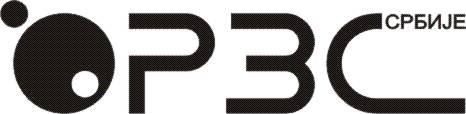 